Read the information from the Guardian Interactive site and on the blank political world map below, annotate the data for the IB 5 focus countries (+ France).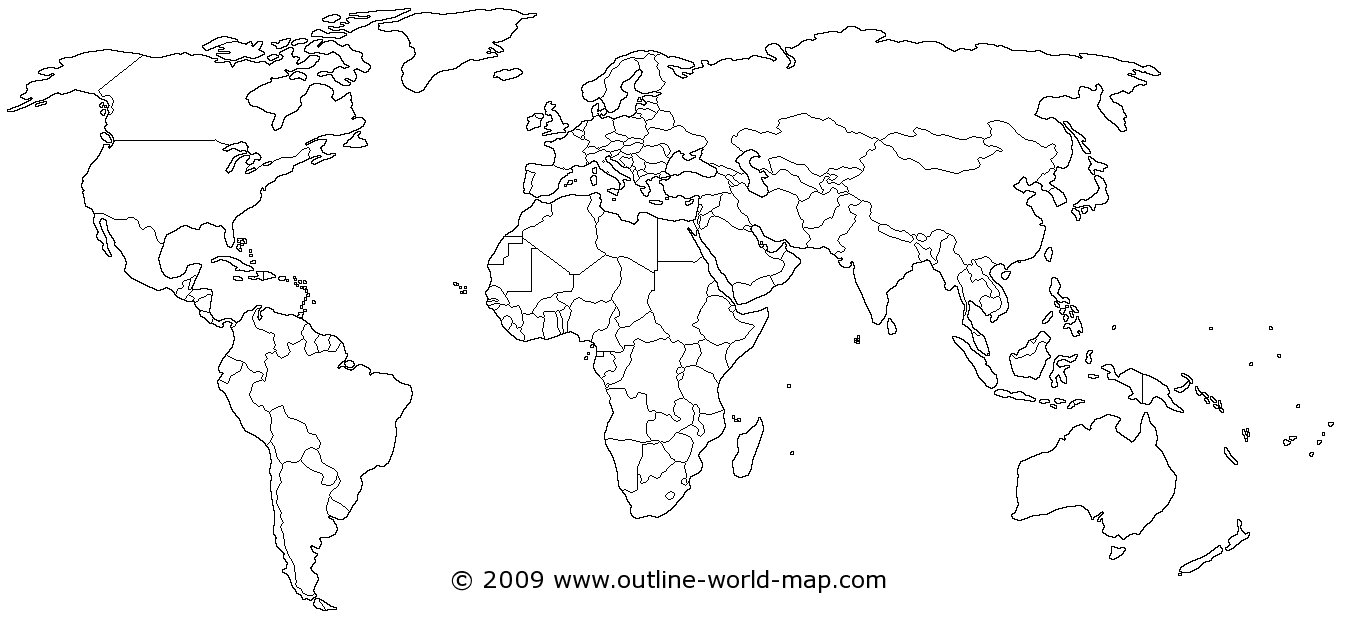 IB Geography – Core – Access to safe drinking water – Mapping the progress